               День защитника Отечества в РоссииС 2002 года по решению Государственной думы ФС РФ 23 февраля в России является нерабочим днём и эта дата отмечается как «День защитника Отечества» в соответствии с Федеральным законом РФ «О днях воинской славы (победных днях) России» (1995 год).24 марта 2006 года Госдума постановила исключить из официального описания праздника в законе слова «День победы Красной Армии над кайзеровскими войсками Германии (1918 год)», а также изложить в этом законе в названии данного праздника понятие «защитник» в единственном числе (согласно тому, как этот праздник к тому моменту уже назывался согласно ст. 112 Трудового кодекса РФ).Сегодня 23 февраля в России является неформальным народным праздником мужчин, который празднуется как коллегами в своих коллективах, так и в семьях, и носит массовый характер. В этот день поздравляют также и женщин — ветеранов Великой Отечественной войны, женщин-военнослужащих. Одна из традиций праздника в Москве — торжественная церемония у стен Кремля, возложение венков к Могиле Неизвестного Солдата. В Александровский сад прибывают Президент России, главы обеих палат парламента, военное руководство, представители других ветвей власти, руководители политических партий. После минуты молчания звучит государственный гимн, затем торжественным маршем проходит рота почётного караула. Вечером высшее руководство страны присутствует на праздничном концерте, посвящённом Дню защитника Отечества. Также вечером в Москве и во многих других городах России производится праздничный салют.Для большинства граждан России День защитника Отечества - важная и значимая дата.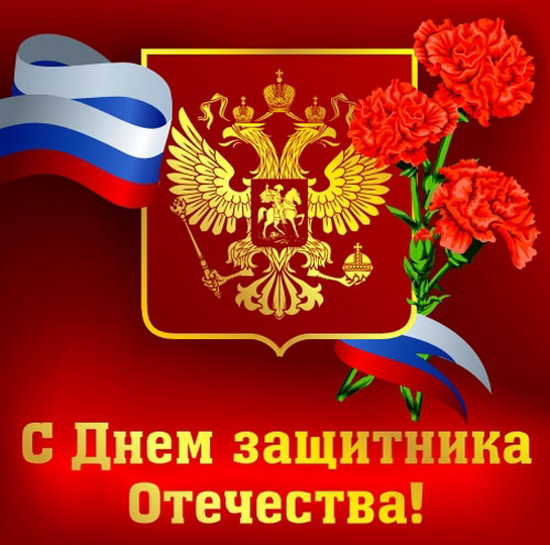 